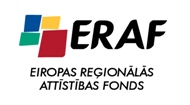 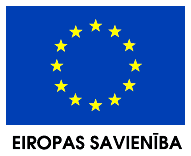 APSTIPRINĀTIPriekules novada pašvaldības iepirkumu komisijas2014.gada 4.jūnija sēdē,protokols Nr.2014/19-4GROZĪJUMIATKLĀTA KONKURSA„Būvdarbi projektam „Priekules novada Bunkas pagasta Krotes ciema ūdenssaimniecības attīstība””NOLIKUMĀIepirkuma identifikācijas Nr.PNP2014/19Priekule2014	Izdarīt atklāta konkursa „Būvdarbi projektam „Priekules novada Bunkas pagasta Krotes ciema ūdenssaimniecības attīstība”” (iepirkuma identifikācijas Nr.PNP2014/19) nolikumā, kas apstiprināts Priekules novada pašvaldības iepirkumu komisijas 2014.gada 14.maija sēdē (protokols Nr.2014/19-1,1.§) šādus grozījumus:Nolikuma 1.4.1., 1.5.1., 1.7.1. un 4.3.4.apakšpunktos vārdus „2014.gada 16.jūnijs” attiecīgā locījumā aizstāt ar vārdiem „2014.gada 25.jūnijs” attiecīgā locījumā.Izdarīt grozījumus iepirkuma nolikuma 4.3.3.punktā, izsakot to šādā redakcijā:	„4.3.3. atzīme „Iepirkuma identifikācijas Nr.PNP2014/19”;” Izdarīt grozījumus iepirkuma nolikuma 5.1.7.apakšpunktā, izsakot to šādā redakcijā:Izdarīt grozījumus iepirkuma nolikuma 8.3.punktā, izsakot to šādā redakcijā:„8.3. Līgums stājas spēkā no brīža, kad Pretendents, ar kuru noslēgts līgums, iesniedzis Pasūtītājam atbilstošu Līguma izpildes nodrošinājumu. Šim Pretendentam kredītiestādes (bankas) izdotu Līguma izpildes nodrošinājumu 10% (desmit procentu) apmērā no pretendenta norādītās līgumcenas saskaņā ar nolikuma 7.pielikuma „Līgums” 1.pielikumu jāiesniedz 10 (desmit) darba dienu laikā pēc Līguma parakstīšanas. Nolikuma 7.pielikuma „Līgums” 1.pielikums ir līguma izpildes nodrošinājuma ieteicamā forma, kas paredz Pasūtītājam nepieciešamos būtiskos nosacījumus.”Izdarīt grozījumus iepirkuma nolikuma 7.pielikuma „Līgums” 2.6.punktā, izsakot to šādā redakcijā:„2.6. Būvuzņēmējam jānodrošina, lai Līgumā paredzētos Darbus uz vietas Objektā organizētu un vadītu iepirkuma piedāvājumā norādītais būvdarbu vadītājs. Būvdarbu vadītāja nomaiņa ir atļauta tikai ar Pasūtītāja rakstisku piekrišanu, Būvuzņēmējam nodrošinot līdzvērtīgas kvalifikācijas personālu, t.i., nomainītajam būvdarbu vadītājam jāatbilst iepirkuma nolikumā noteiktajām prasībām. Būvuzņēmējs darbu vadītāja nomaiņu lūdz rakstveidā, pievienojot lūgumam visus iepirkuma nolikumā būvdarbu vadītāja kvalifikācijas izvērtēšanai prasītos dokumentus. Gadījumā, ja Būvuzņēmējs nomaina būvdarbu vadītāju bez saskaņošanas ar Pasūtītāju, Pasūtītājs vienpusēji var lauzt līgumu. Līguma laušana netiek piemērota gadījumos, kad būvdarbu vadītāja nomaiņai ir objektīvi iemesli – t.i. darbinieka nāves vai citas darba nespējas gadījumā.”5.1.7. Pretendenta katra gada finanšu apgrozījums pēdējo trīs gadu laikā vismaz 2 (divas) reizes pārsniedz paredzamo līgumcenu*.*Paredzamā līgumcena (cena bez PVN) – 448710 EUR. Izziņa par Pretendenta, apakšuzņēmēju un/vai Personas, uz kuras iespējām Pretendents balstās, (ja Pretendents balstās uz apakšuzņēmēju, kurus tas plāno piesaistīt Pakalpojuma sniegšanai, vai citu personu finanšu iespējām) katra gada finanšu apgrozījumu par darbības iepriekšējiem trīs gadiem, ciktāl informācija par šo apgrozījumu ir iespējama, ņemot vērā pretendenta dibināšanas vai darbības uzsākšanas laiku.Pretendents var balstīties uz citu personu (uzņēmēju) finanšu iespējām, ja tas ir nepieciešams konkrētā līguma izpildei, neatkarīgi no savstarpējo attiecību tiesiskā rakstura. Šajā gadījumā papildus iesniedzamajai izziņai pretendents iesniedz vienošanos  par sadarbību konkrētā līguma izpildei, kuras saturā skaidri un konkrēti ir atrunāts, kādas solidārās saistības un atbildību un kādā apmērā par līguma izpildi uzņemas vienošanās slēdzējpuses.